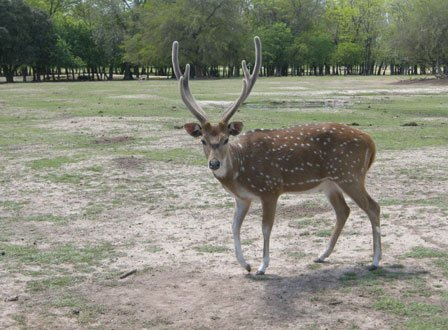 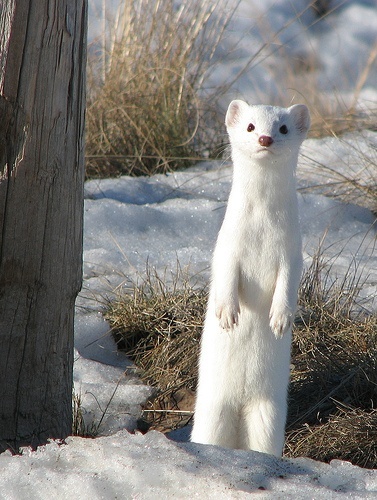 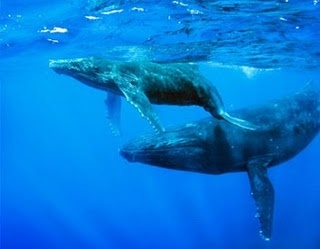 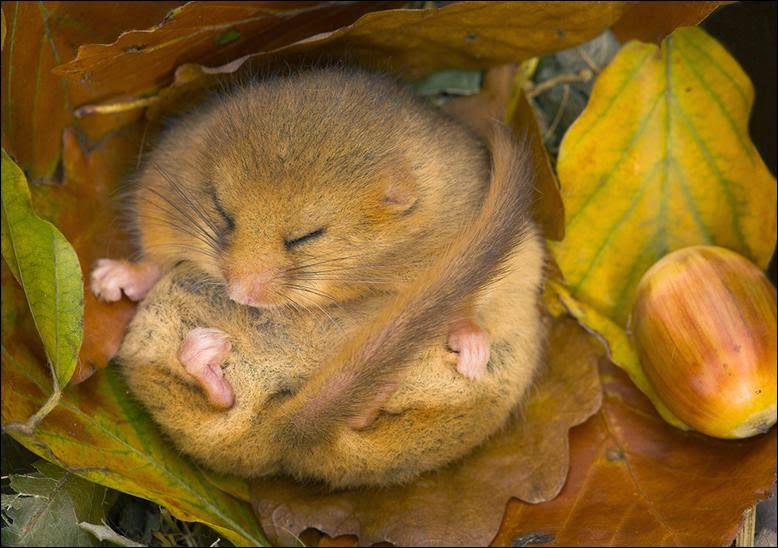 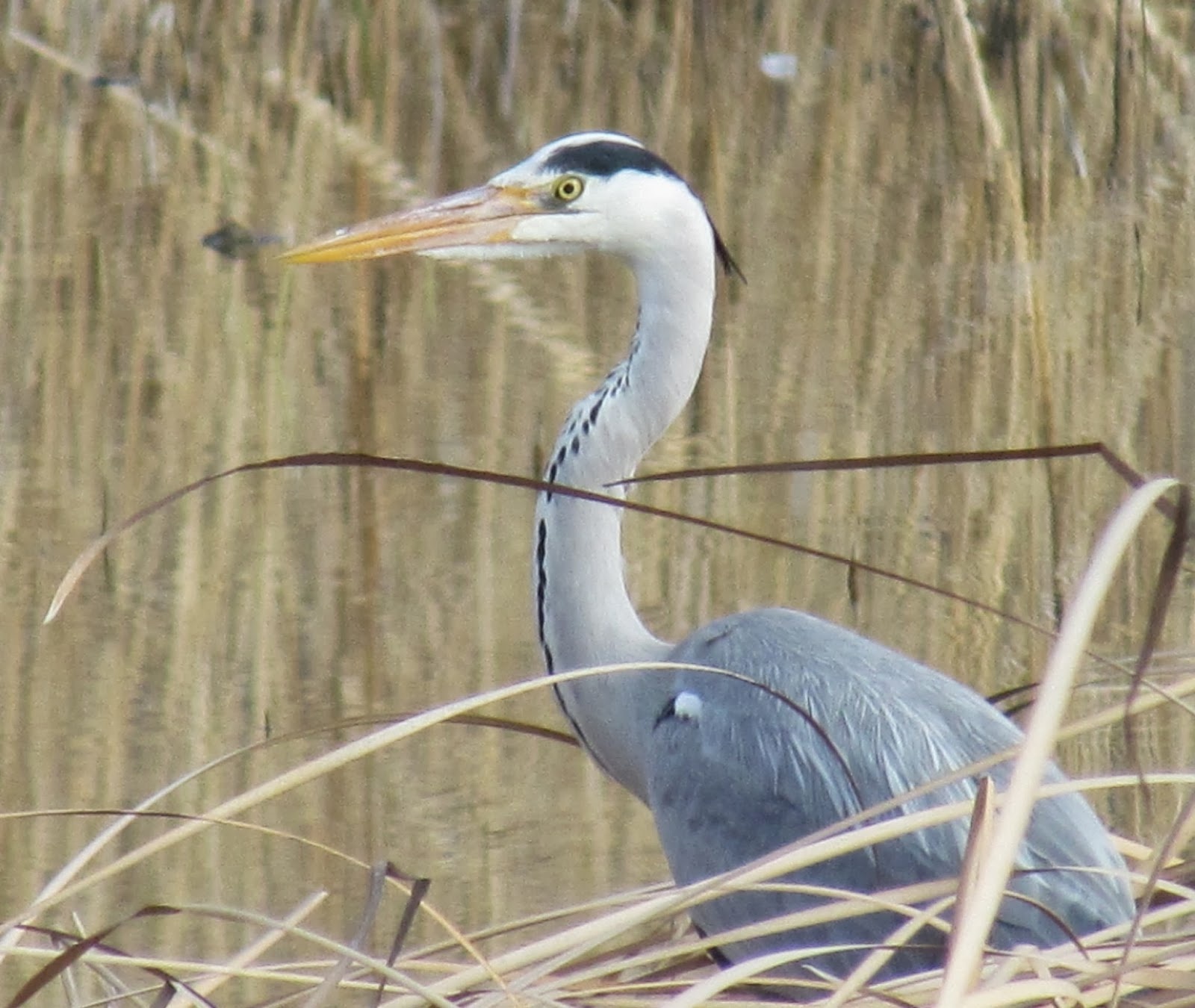 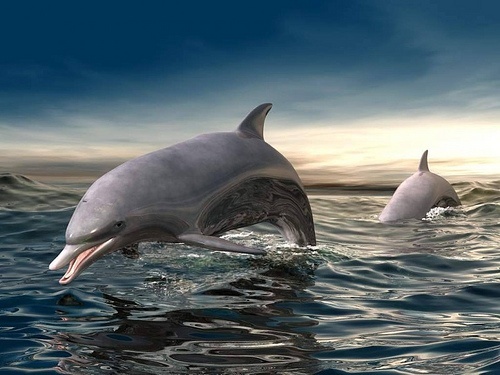 LUNES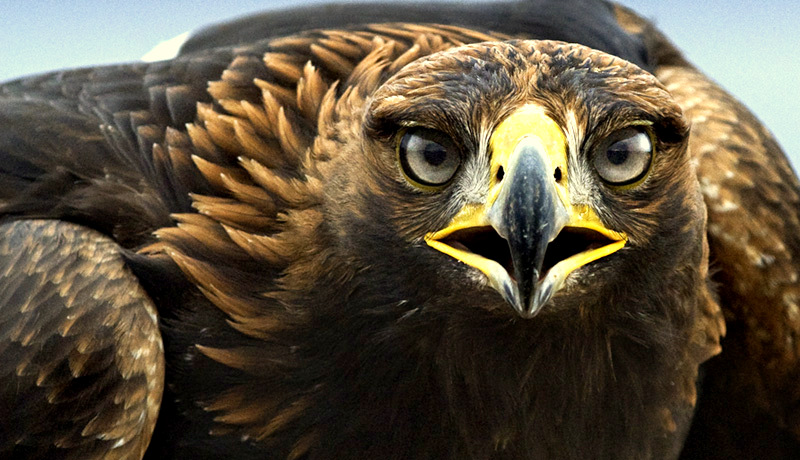 MARTESMIERCOLESJUEVESVIERNESSABADODOMINGO12345678910111213141516171819202122232425262728293031LUNESMARTESMIRCOLESJUEVESVIERNESSABADODOMINGO12345678910111213141516171819202122232425262728LUNES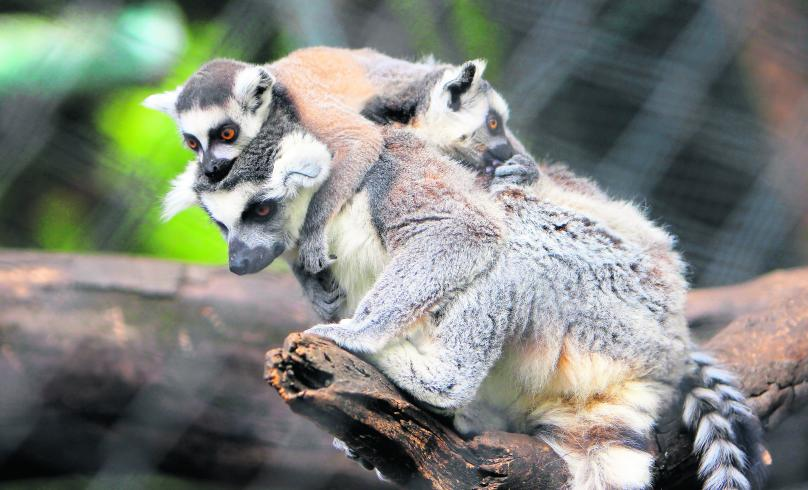 MARTESMIERCOLESJUEVESVIERNESSABADODOMINGO12345678910111213141516171819202122232425262728293031LUNES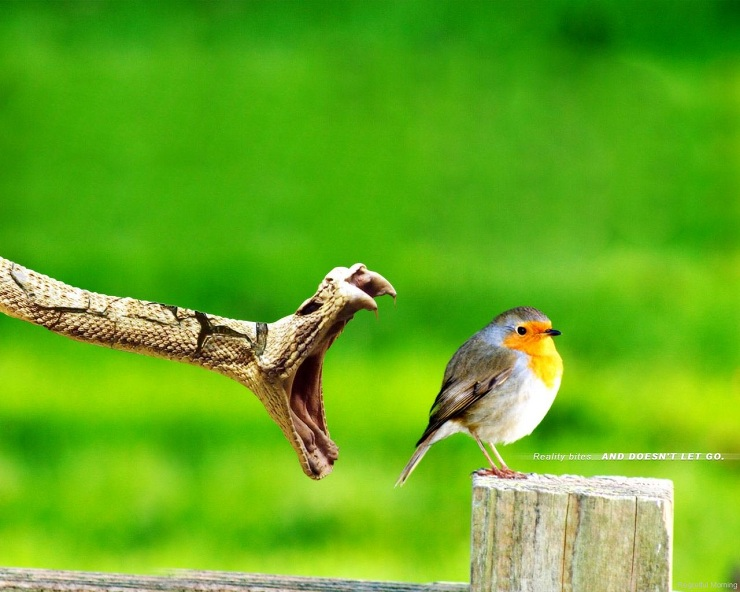 MARTESMIERCOLESJUEVESVIERNESSABADODOMINGO123456789101112131415161718192021222324252627282930LUNES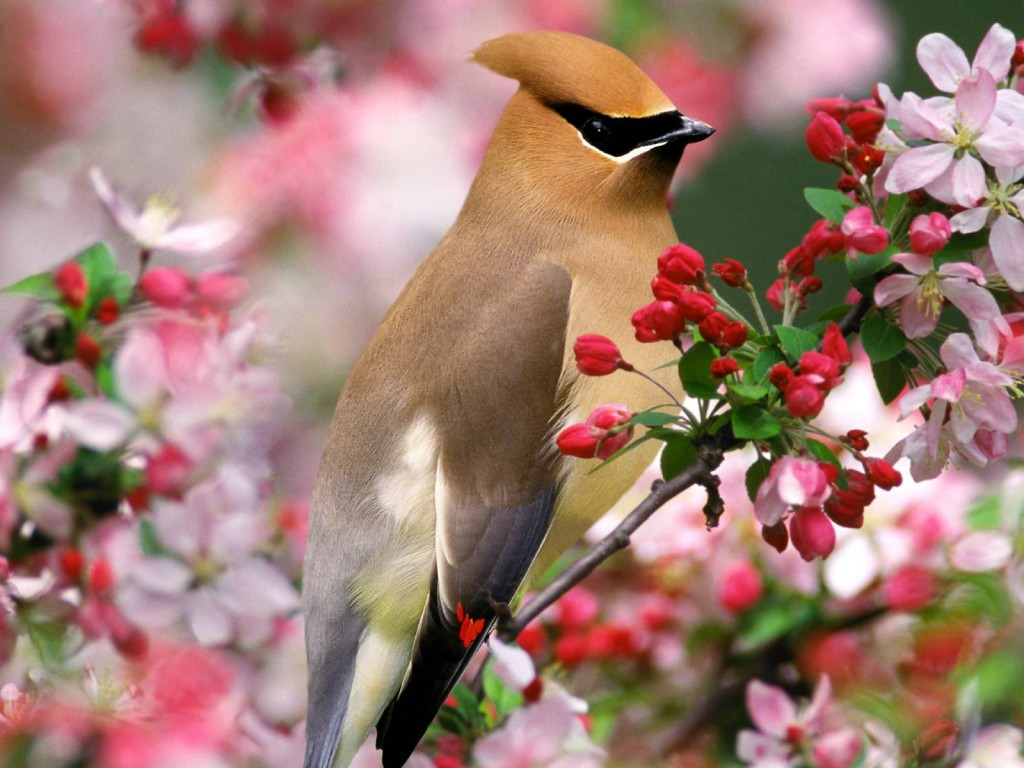 MARTESMIERCOLESJUEVESVIERNESSABADODOMINGO12345678910111213141516171819202122232425262728293031LUNES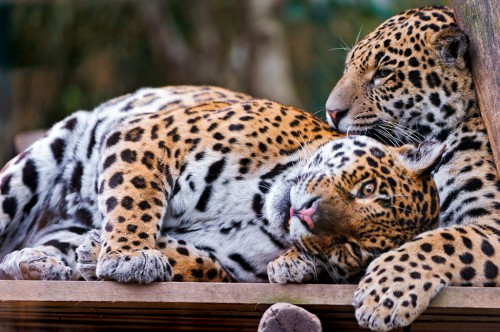 MARTESMIERCOLESJUEVESVIERNESSABADODOMINGO123456789101112131415161718192021222324252627282930.lunes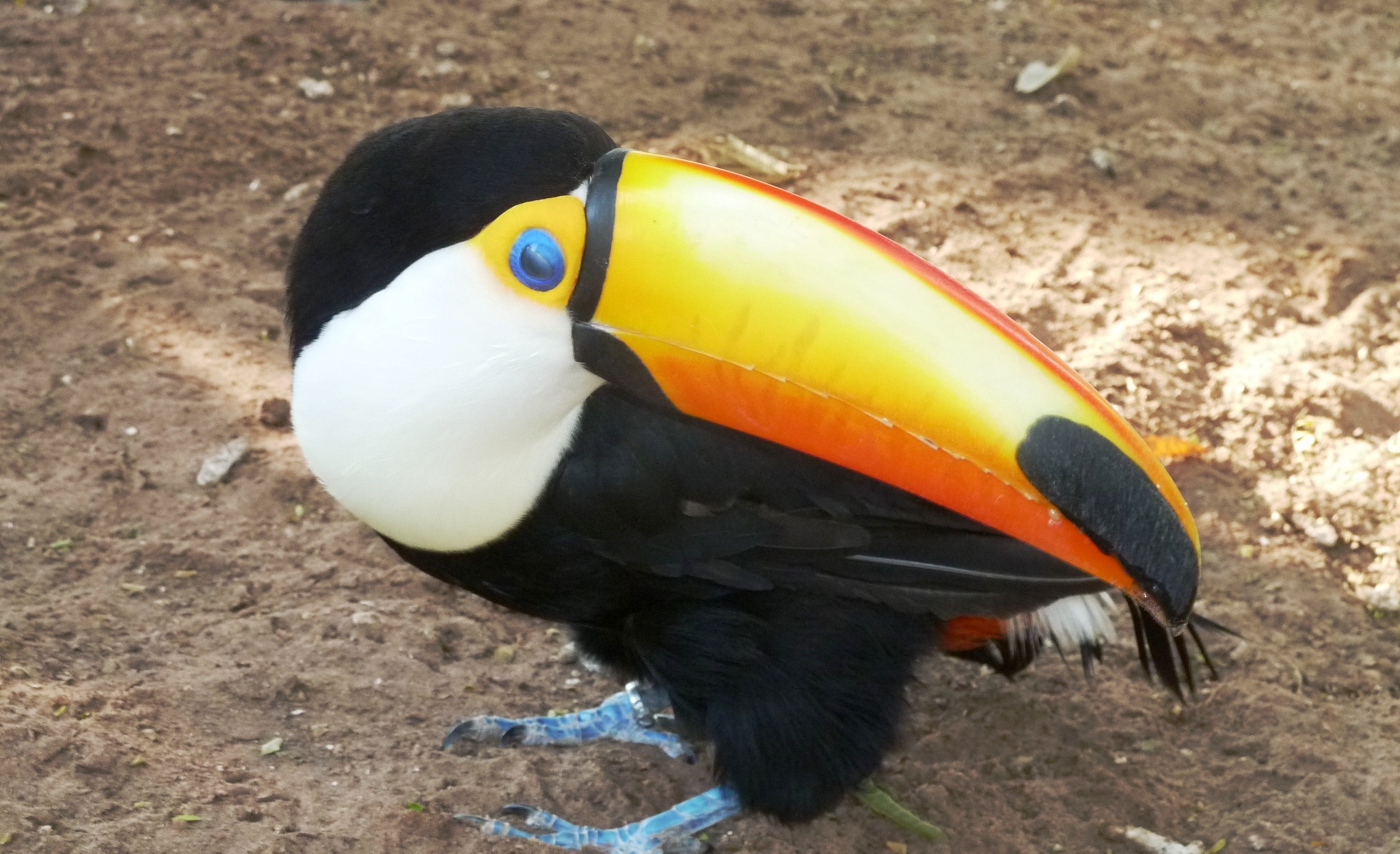 MARTESMIERCOLESJUEVESVIERNESSABADODOMINGO12345678910111213141516171819202122232425262728293031lunesmartesmiercolesjuevesviernessabadodomingo12345678910111213141516171819202122232425262728293031lunesmartesmiercolesjuevesviernessabadodominngo123456789101112131415161718192021222324252627282930lunesmartesmircolesjuevesviernessabadoDomingo12345678910111213141516171819202122232425262728293031lunesmartesmiercolesjuevesviernessabadodomingo123456789101112131415161718192021222324252627282930lunesMartesmiercolesjuevesviernessabadodomingo12345678910111213141516171819202122232425262728293031